RESULTADO – TOMADA DE PREÇONº 2023111EXA33443HEMUO Instituto de Gestão e Humanização – IGH, entidade de direito privado e sem finslucrativos, classificado como Organização Social, vem tornar público o resultado daTomada de Preços, com a finalidade de adquirir bens, insumos e serviços para o HEMU -Hospital Estadual da Mulher, com endereço à Rua R-7, S/N, Setor Oeste, Goiânia, CEP:74.125-090.OBS: ENVIADO PDF DE CONFIRMAÇÃO BIONEXO COM AS INFORMAÇÕES DE RESULTADOVENCEDOROBJETOQUANTVALORUNITÁRIOR$ 800,00VALORTOTALR$ 800,00CENTROINTEGRADODEIMUNOLOGIA EALERGIA S/SPARECER DE IMUNOLOGISTA PARA OPACIENTE: BRYAN BERNARDO DESOUZA SANTOS.1LTDA CNPJ:312.402.500/000-4633443/2023Goiânia/GO, 11 de janeiro de 2023.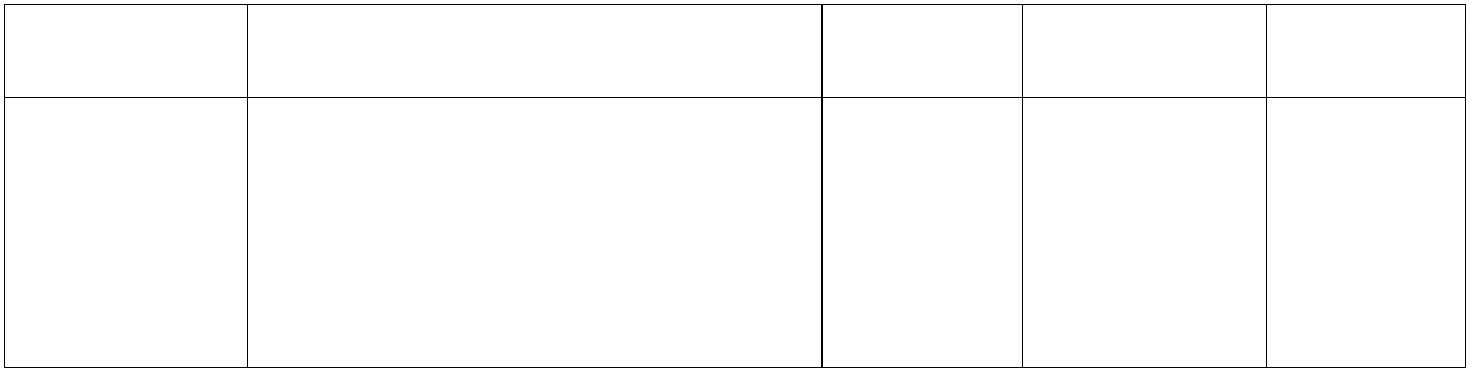 